AVVISOAGGIORNAMENTO EROGAZIONE BUONI SPESA SI COMUNICA CHE IN DATA 12/05/2020 E’ STATA COMPLETATA L’ASSEGNAZIONE DEI “BUONI SPESA” A FAVORE DI N. 253 NUCLEI FAMIGLIARI PER UN VALORE COMPLESSIVO DI € 59.620,00, ED E' STATO PERTANTO ESAURITO IL FONDO ASSEGNATO CON ORDINANZA DEL CAPO DEL DIPARTIMENTO DELLA PROTEZIONE CIVILE N. 658 DEL 30/03/2020.SI PRECISA CHE SONO STATE AMMESSE AL BENEFICIO LE DOMANDE DEI CITTADINI PERVENUTE AL PROTOCOLLO FINO AL GIORNO 06/05/2020, CON PRIORITA' PER QUELLI PRIVI DI REDDITO O DI ALTRE FORME DI SOSTEGNO PUBBLICO COME PREVISTO NEL BANDOL'Ufficio Servizi Sociali resta a disposizione per qualsiasi chiarimento o informazione -tel.0721/723249 - 0721/723232.Fossombrone, 12/05/2020								Il Responsabile del Settore IV									Servizi Sociali								                 Elisa Paradisi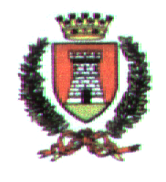 COMUNE  DI  FOSSOMBRONE(Provincia di Pesaro-Urbino)SETTORE IV – SERVIZI SOCIALI